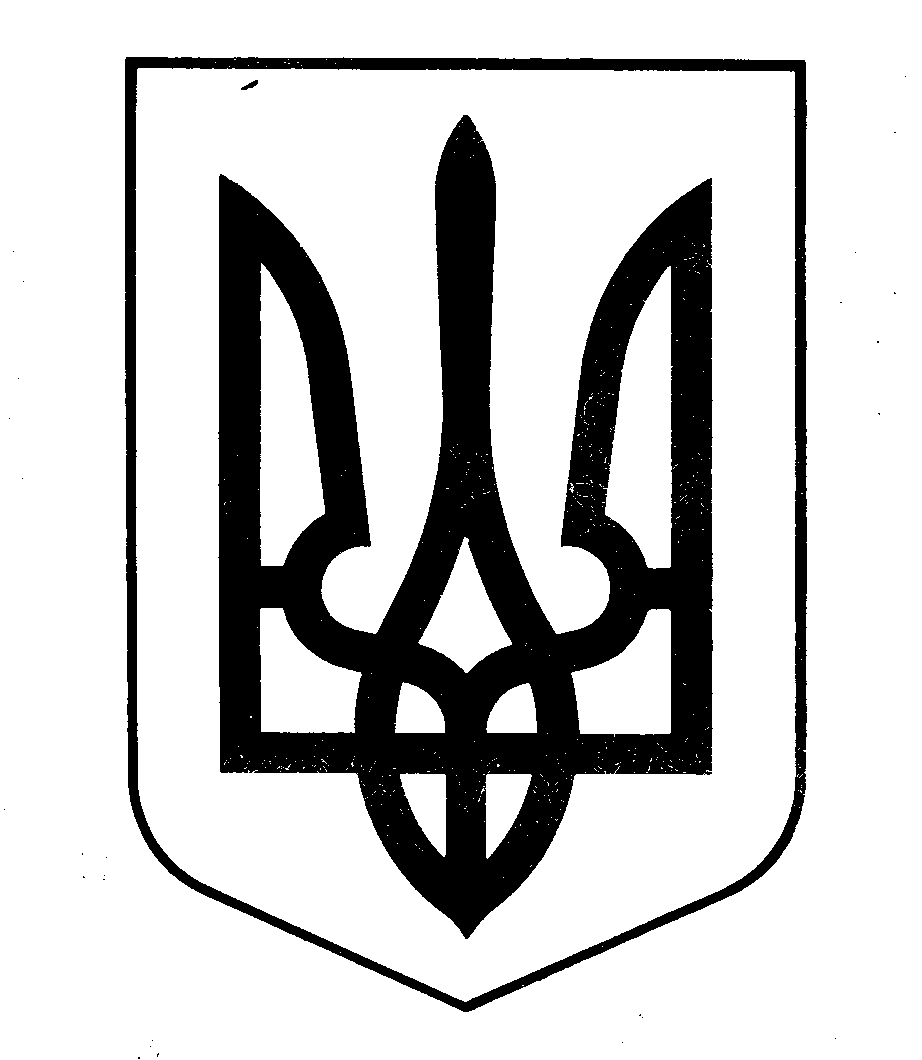 МІНІСТЕРСТВО ФІНАНСІВ УКРАЇНИНАКАЗвід 08.12.2020                                         Київ                                                      № 745Зареєстровано в Міністерстві юстиції України 23 грудня 2020 р. за  № 1290/35573Про затвердження Змін до деяких нормативно-правових актів з бухгалтерського обліку в державному секторіВідповідно до статті 56 Бюджетного кодексу України, статті 6 Закону України «Про бухгалтерський облік та фінансову звітність в Україні» та підпункту 5 пункту 4 Положення про Міністерство фінансів України, затвердженого постановою Кабінету Міністрів України від 20 серпня 2014 року № 375,НАКАЗУЮ:1. Затвердити Зміни до деяких нормативно-правових актів з бухгалтерського обліку в державному секторі, що додаються.2. Департаменту методології бухгалтерського обліку та нормативного забезпечення аудиторської діяльності в установленому порядку забезпечити:подання цього наказу на державну реєстрацію до Міністерства юстиції України;оприлюднення цього наказу.3. Цей наказ набирає чинності з 01 січня 2021 року, але не раніше дня офіційного опублікування.4. Контроль за виконанням цього наказу покласти на заступника Міністра Воробей С. І. Міністр                                                                                       Сергій МАРЧЕНКО